На какую птицу похож обыкновенный соловей? (воробей)Где строит гнездо соловей? (на земле или небольшой возвышенности)Как можно отличить яйцо кукушки в чужом гнезде? (по размеру)Какую пользу человеку приносят кукушки и другие перелетные птицы? (поедают вредных и ядовитых насекомых)В конце фильма показаны фотографии перелетных птиц, о которых мы не говорили. Что это за птицы? (трясогузка, иволга, зяблик. Родители называют птиц и показывают детям их фотографии)Сосчитай птиц. Сколько маленьких? Сколько больших? Маленьких заштрихуй синим карандашом ///, больших –красным \\\ 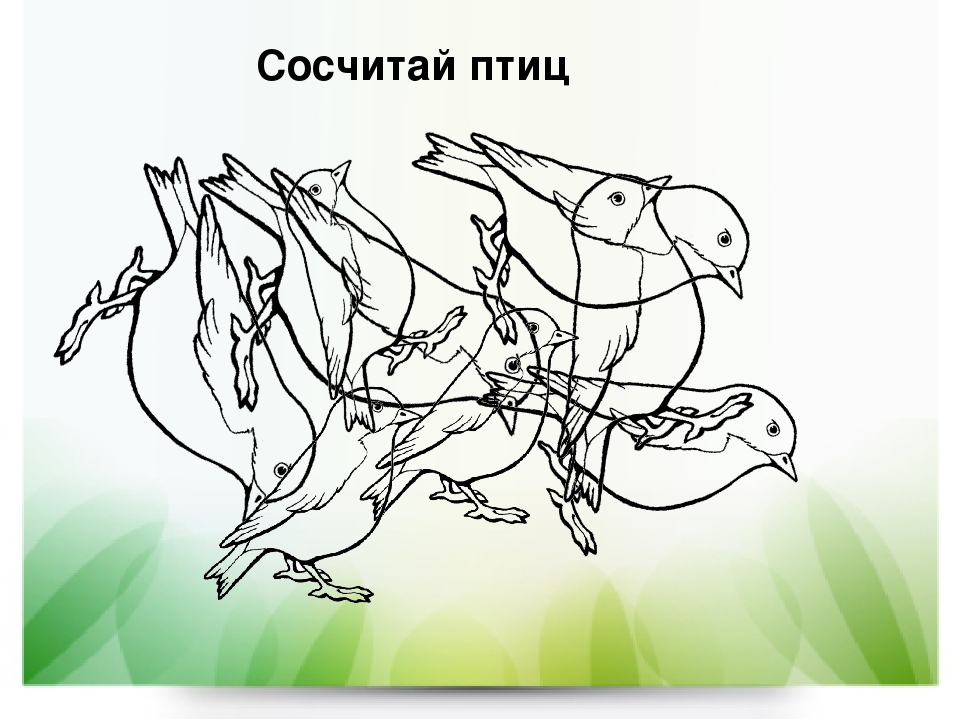 Отгадай загадки, обведи ответы, в каких фигурах находятся птицы? Кому не лень куковать весь день? (кукушка) Кто рано встает в небе над полем поет? (жаворонок) Серый, маленький такой, а певец удалой (соловей) Если на крыше гнездо совьет, то счастье дому принесёт (аист)Как земля он чёрный, ловит червяков проворно (грач)  Кто в скворечнике живёт звонко песенки поёт? (скворец)  Прилетает к нам с теплом, лепит домик под окном (ласточка) Длинные ноги, клюв и шея и ловко лягушек ловить умеет (цапля)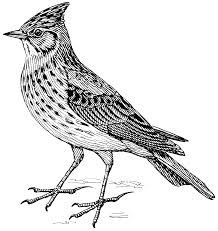 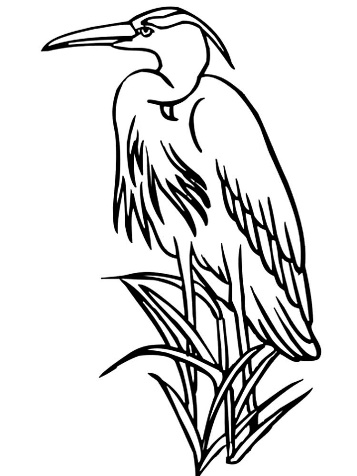 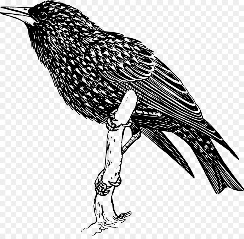 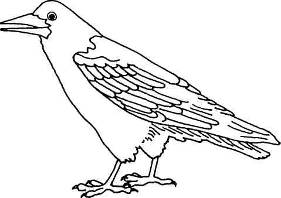 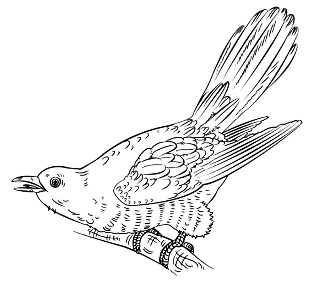 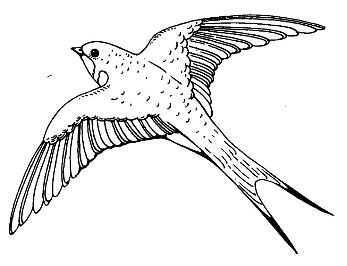 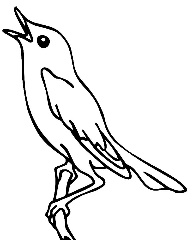 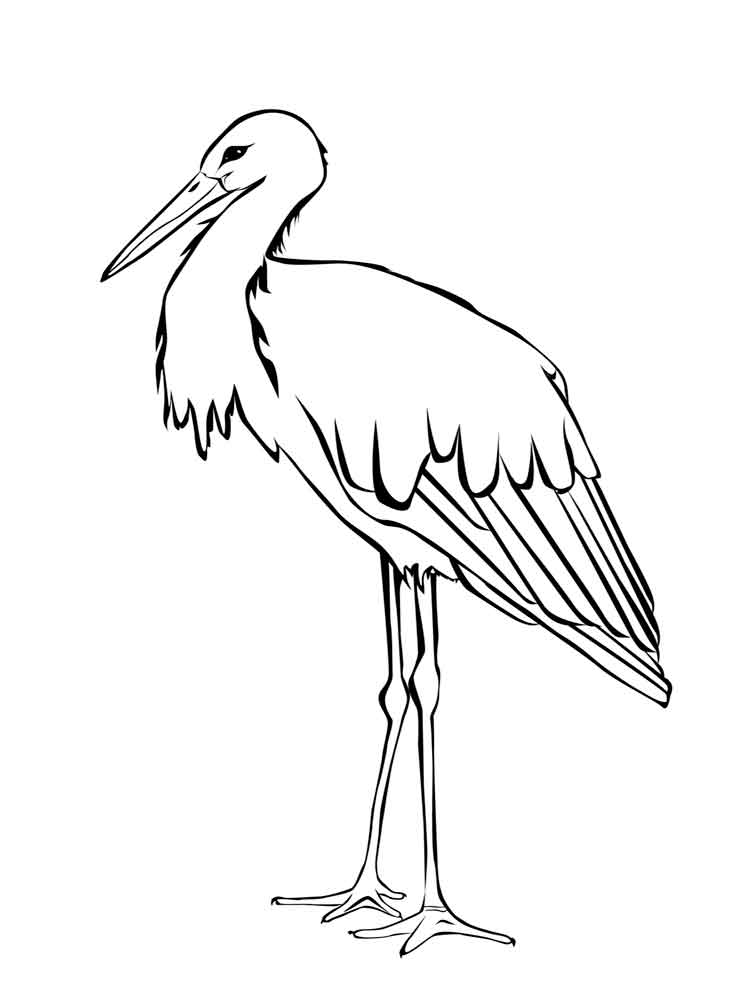 Составь описательный рассказ по плану - схеме о любой из перелетных птиц. 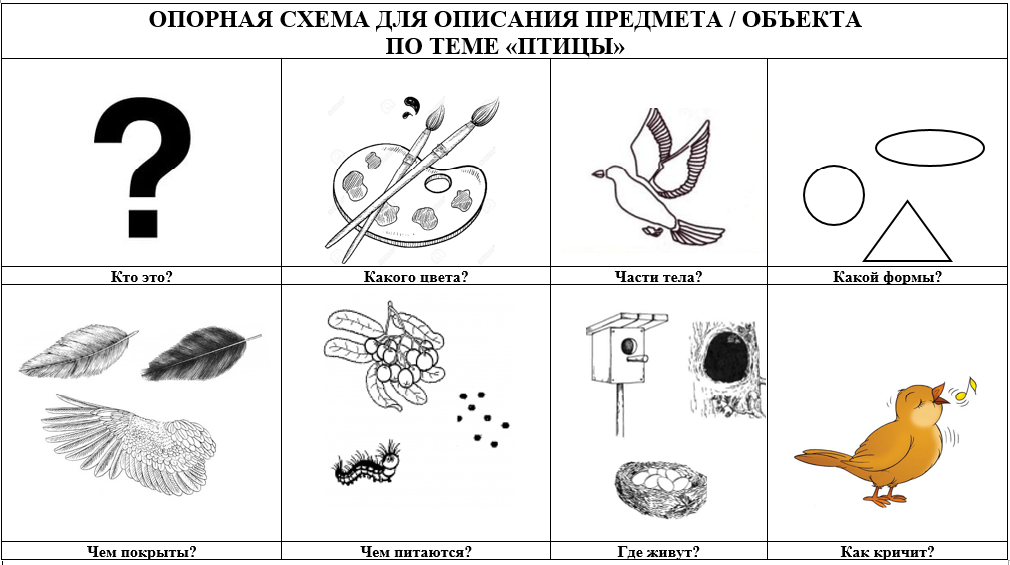 Рассказ ребенка можно записать на видео, буду рада послушать, что у вас получилось)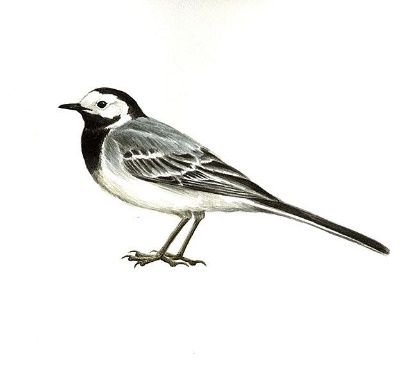 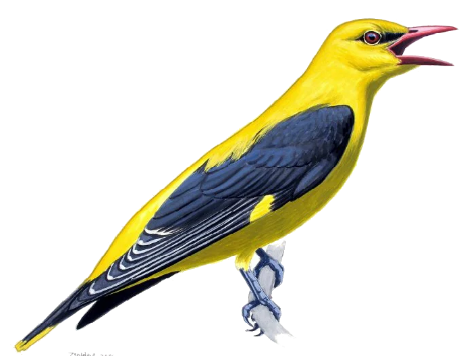 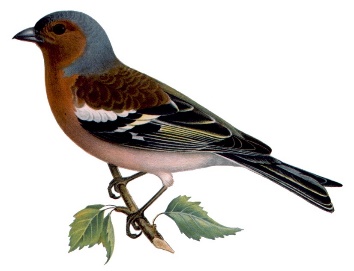 